Алгебра и начала математического анализа, 11 классБазовый уровеньДомашняя итоговая контрольная работа №ппВариант 1Вариант 2Функция  задана графиком. Укажите для этой функции:а) область определения;б) область изменения4в) нули и промежутки знакопостоянства;г) промежутки возрастания (убывания), наибольшее и наименьшее значение функции.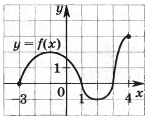 Функция  задана графиком. Укажите для этой функции:а) область определения;б) область изменения4в) нули и промежутки знакопостоянства;г) промежутки возрастания (убывания), наибольшее и наименьшее значение функции.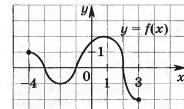 Найдите  и , если:а) б)  Найдите  и , если:а) б)  Дана функция . Найдите:а) промежутки возрастания и убывания функции;б) наибольшее и наименьшее значения функции  на отрезке Дана функция f( х) = х3 – 3 х 2 – 9 х + 2 . Найдите:а) промежутки возрастания и убывания функции;б) наибольшее и наименьшее значения функции  на отрезке .Решите уравнениеРешите уравнениеРешите неравенствоРешите неравенствоРешите неравенство Решите неравенство